                                                      ПРОЕКТ                         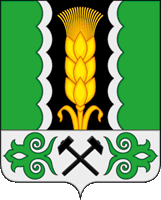     Российская ФедерацияРеспублика ХакасияАлтайский районАдминистрация Краснопольского сельсоветаПОСТАНОВЛЕНИЕ00.02.2020 						     		         	                          № 0 с. Краснополье	 Руководствуясь статьями 41, 47 Устава муниципального образования Краснопольский сельсовет, администрация Краснопольского сельсоветаПОСТАНОВЛЯЕТ:1. Внесении в программу «Комплексное развитие коммунальной инфраструктуры на территории Краснопольского сельсовета на 2016-2025 годы» утвержденную постановлением администрации Краснопольского сельсовета от 22.10.2015 г. №94-А (в редакции от 03.11.2017 №54, 17.09.2018 г. №57, 04.02.2019 №14) (далее Программа) следующие изменения:В паспорте Программы строку «Объемы и источники финансирования» изложить в новой редакции:Раздел «3. Перечень программных мероприятий» изложить в новой редакции:1.3 Раздел «IV. Обоснование ресурсного обеспечения» изложить в следующей редакции:«Объем финансирования Программы за счет средств Краснопольского сельсовета составляет 324 тыс. рублей, в том числе по годам:- 2016 год –10 тыс. руб.;- 2017 год – 10 тыс. руб.;- 2018 год –94 тыс. руб.;- 2019 год – 0,0 тыс. руб.;- 2020 год – 160 тыс. руб.;- 2021 год -  10,0 тыс. руб.;- 2022 год – 10,0тыс. руб.;- 2023 год -  10,0тыс. руб.;- 2024 год -  10,0тыс. руб.;- 2025 год -  10,0тыс. руб.»2. Настоящее постановление вступает в силу с момента официального опубликования (обнародования).3. Контроль за исполнением настоящего постановления оставляю за собой.Глава Краснопольского сельсовета                                                              О.Е. СултрековО внесении изменений и дополнений в программу «Комплексное развитие коммунальной инфраструктуры на территории Краснопольского сельсовета на 2016-2025 годы» утвержденную постановлением администрации Краснопольского сельсовета от 22.10.2015 г. №94-А (в редакции от 03.11.2017 г. №54, 17.09.2018 г. №57, 04.02.2019 №14)«Объемы и источники финансирования ПрограммыОбщей объем финансирования Программы из бюджета муниципального образования Краснопольский сельсовет составляет   324 тыс. рублей, в том числе по годам:- 2016 год –  10 тыс. рублей;- 2017 год – 10 тыс. рублей;-2018 год –   94 тыс. рублей;- 2019 год – 0,0 тыс. рублей;- 2020 год – 160 тыс. рублей;- 2021 год - 10 тыс. рублей;- 2022 год – 10 тыс. рублей;- 2023 год – 10 тыс. рублей;- 2024 год – 10 тыс. рублей;- 2025 год – 10 тыс. рублей.»;№НаименованиеОбъем финансирования (тыс. руб.)Объем финансирования (тыс. руб.)Объем финансирования (тыс. руб.)Объем финансирования (тыс. руб.)Объем финансирования (тыс. руб.)Объем финансирования (тыс. руб.)Объем финансирования (тыс. руб.)Объем финансирования (тыс. руб.)Объем финансирования (тыс. руб.)Объем финансирования (тыс. руб.)№Наименование20162017201820192020202120222023202420251Капитальный ремонт водопроводной сети10,010,00,00,010,010,010,010,010,010,02Установка водосчетчика на водозаборе0,03Приобретение установки по обеззараживанию и очистке воды0,0150,04Оформление права собственности на водозаборную башню, водопровод0,05Бурение поисково-разведочной скважины в с. Краснополье глубиной 50 метров 94,0          Итого          Итого10,010,094,00,0160,010,010,010,010,010,0